Государственное бюджетное образовательное учреждениедетский сад №1 общеразвивающего вида Кронштадтского района г.Санкт-ПетербургаКонспект непосредственно образовательной деятельности с детьми с общим недоразвитием речи « Буратино спешит в школу» подготовительная группа(с использованием ЭОР, информационно-коммуникативной технологии,  развивающих игр, здоровьесберегающих технологий)Составила воспитатель  Апполонова О.А.г.Санкт-Петербург, г.Кронштадт2015Цель: развитие математических способностей, познавательно-речевой и социально- личностной сфер детей.Программное содержание:Образовательные задачи: Закреплять знания о школе и школьных принадлежностей,Формировать умение отгадывать загадки,Упражнять в делении слов на слоги,Упражнять в образовании существительных множественного числа,Совершенствовать умение решать примеры на сложение и вычитание.Развивающие задачи: Упражнять в умении концентрировать внимание,Развивать зрительно-моторную координацию,Развивать познавательные процессы: восприятие, слуховое и зрительное внимание, мышление,Продолжать развивать ориентировку на листе бумаги,Развивать мелкую моторику рук,Способствовать развитию интегративных качеств: активности, коммуникативности, способности решать интеллектуальные задачи,Развивать речь, умение пользоваться речью-объяснением, речью- доказательством и диалогической речью.Оздоровительные задачи:Использование элементов здоровьесбережения (гимнастика для рук, коммуникативная игра, психологическая настройка).Воспитательные задачи: Совершенствовать навыки сотрудничества детей и позитивного общения,Воспитывать доброжелательное отношение к ответам товарищей, умение выслушивать их до конца, спокойно высказывать свою точку зрения.Материалы и оборудование:Портфель, школьные принадлежности (линейка, ручка, карандаш, тетрадь, пластилин, краски, мел),Карточка ребус, набор букв,Картинки с изображением портфелей,Ноутбук,Заготовка книжки по математике.Раздаточный материал:Картинки с лабиринтом,Картинки с изображением школьных принадлежностей,Карточки с примерами.Воспитатель: Ребята, к нам сегодня пришли гости. Давайте с ними поздороваемся.(Здравствуйте)Воспитатель: А сейчас я предлагаю вам поздороваться друг с другом за руку.Коммуникативная игра «Приветствие» ( дети встают по кругу)Встали дружно все по кругуПротянули руку другу  (дети называют друг друга ласково и здороваются)Здравствуй, Машенька, Здравствуй,  Витенька...Что нам сделать еще нужно (дети пожимают плечами)Улыбнемся кА всем дружно (дети улыбаются).Воспитатель:  У всех хорошее настроение?Ребята, вы будущие первоклассники, в этом году осенью пойдете учиться в школу и сегодня, я предлагаю поиграть в игры, которые помогут вам в дальнейшем хорошо учиться в школе.Уважаемые будущие первоклассники присаживайтесь за парты (дети садятся).Первая игра «Лабиринт». Как вы думаете в нее играть? (нужно провести по дорожке  и сказать куда попал)Правильно, нужно пальчиком провести по дорожке, и сказать, куда попали вы. Выполняйте задание (дети проходят лабиринт)Воспитатель: Миша, ты куда попал? (Я попал в школу)Воспитатель: А ты Маша? (Я тоже в школу)Воспитатель: Если все оказались у школы, значит, задание выполнили правильно.А теперь давайте поиграем в игру «Ручеек»: я буду, как учительница, задавать вопросы, а вы, передавать друг другу мячик и, как ученики, отвечать. У кого мячик тот отвечает.Как называется здание, где учатся дети? (Школа)Кто учит детей в школе? (Учительница)Как называют детей, которые учатся в школе? (Школьники)Как называются столы, за которыми сидят ученики? (Парта)Где хранятся карандаши, ручки? (Пенал)В чем носят учебники, тетради, пенал? (Портфель)Воспитатель: Молодцы!  Правильно ответили на все вопросы. Ребята, а теперь вы придумайте вопрос о школе и задайте его друг другу. Воспитатель: Какие молодцы! Ребята, я сегодня шла на работу и в раздевалке кое-что нашла. Хотите посмотреть? Идемте со мной. (дети выходят из-за парт и встают на коврике). Вот. Знаете, что это? (Портфель)Воспитатель: Только непонятно чей он. Как вы думаете, как узнать, чей портфель? (варианты ответов детей).Воспитатель: Давайте откроем и посмотрим. Здесь карточки. А, что на карточках? (цифры и буквы).Воспитатель: Кажется, я поняла. Эта карточка -ответ. А эта-подсказка. Мы узнаем, чей портфель, если расставим буквы в соответствии с цифрами. Берите буквы и будьте внимательны, на этой карточке сложится имя хозяина портфеля. Какая первая цифра? А какая буква  прячется за этой цифрой?(дети выкладывают слово БУРАТИНО)В группу под музыку заходит Буратино.Буратино: Привет всем. Ой, это же мой портфельчик. Хорошо, что я его нашел. А,  то как же я в школу без него пойду.Воспитатель: Забирай, Буратино свой портфель. Ребята, а разве можно идти в школу с этим портфелем (нет, потому что он пустой. Нет тетрадок, ручек) Буратино:  Подумаешь. Я еще не придумал, что буду брать с собой. Вот машинку положу, книжку, пазлы. Да и хватит.Воспитатель: Постой, ты решил, что тебе это в школе необходимо?Буратино: Да. Но,… Я точно не знаю.Воспитатель: Я предлагаю отгадать загадки, и выбрать какие из предметов понадобятся Буратино в школе. Ребята вы же поможете сложить портфель для Буратино? Присаживайтесь за парты (дети садятся)Презентация (слайды – загадка и появляется отгадка)(дети, отгадав загадку, объясняют Буратино, нужен ли предмет для школы, а педагог берет этот заранее приготовленный предмет, дает Буратино и тот кладет его в портфель).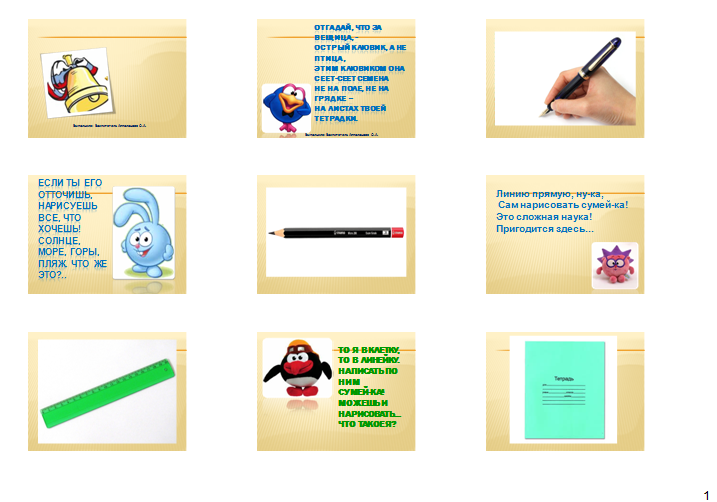 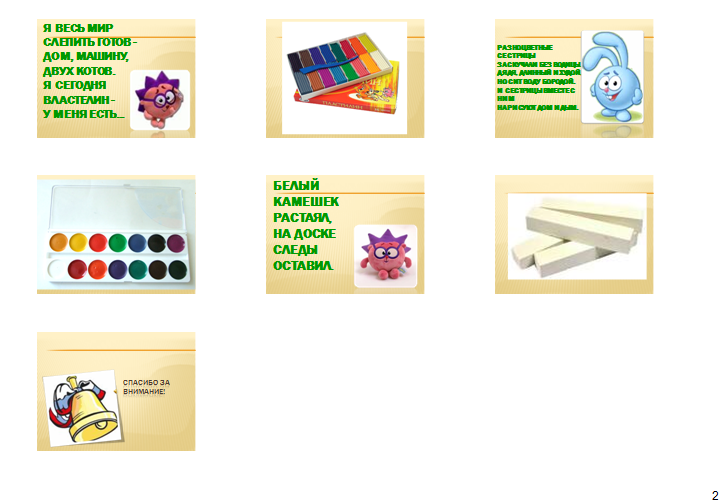 Воспитатель: Вот мы и собрали Буратино портфель для школы. Ребята, а как называются предметы, которые лежат в портфеле (школьные принадлежности).Воспитатель:  Буратино, а ребята не только могут собрать портфель для школы, но и знают буквы. Умеют даже читать и делить слова на слоги. И у меня есть для вас ребята еще игра.Посмотрите на доске 2 портфеля. Они одинаковые? (нет, портфели разного цвета, черный с двумя застежками, а коричневый с тремя застежками).У вас на партах картинки со школьными принадлежностями. Посмотрите каждый свою картинку. Поместите картинки под портфелями так:Если в слове 2 слога, то под портфелем с 2 застежками,Если в слове 3 слога, то под портфелем с 3 застежками.Воспитатель:  Соня найди место своей катинке и обясни почему ты поставила ее именно туда. ( У меня на картинке пенал, в слове пе-нал 2 слога, складываю картинку под черный портфель с 2 застежками)Воспитатель:   Соня, один пенал, а много чего? ( много пеналов)Дети по очереди выполняют задание.Воспитатель:  Молодцы ребята, Буратино, а ты понял, как делить слова на слоги? Сможешь назвать, сколько слогов в твоем имени?Буратино: Бура-тино, 2 слога.Воспитатель:  Нет, ты не понял. Алена научи Буратино (Буратино, положи руку под подбородок и сколько раз коснется подбородок руки, столько и слогов). Отлично, мы и Буратино научили. А ты знаешь, в школе нужно будет много писать и чтобы пальчики не уставали, мы с ребятами играем в пальчиковые игры, одно из них тебя научим. Выходите и вставайте в круг (дети выходяти встают по кругу)Физкультурная минутка:  Пальчиковая игра  «Семь вещей у нас в портфеле ».Семь вещей у нас в портфеле:            (сжимают и разжимают пальцы)Промокашка и тетрадь,                       (загибают  поочередно пальцы)Ручка есть, чтобы писатьИ резинка, чтобы пятнаУбирала аккуратноИ пенал, и карандаш,И букварь – приятель наш. Буратино: Игра мне понравилась, обязательно в школе научу друзей в нее играть.Воспитатель:   Буратино, а как у тебя с математикой? Ты умеешь складывать и вычитать?Буратино: Ну, я цифры знаю, а укладывать и высчитать нет …(дети поправляют Буратино- складывать и вычитать)Воспитатель:  Мы тебе с ребятами поможем. Давайте сделаем для Буратино книжку с примерами. Вот посмотрите – что написано? (учимся считать).  В нее мы запишем примеры. Выбирайте пример, который будете решать (дети берут карточку).  Кто решил, подойдите и запишите пример с ответом в книжку.Дети выполняют задание.Воспитатель:  Посмотрите, какая у нас получилась книжка. Бери ее Буратино. Будешь заниматься, всему научишься и пойдешь в школу. Вот и твой портфель. А что такое школа дети сейчас тебе расскажут (дети читают стихи).Что ждет меня в школе?
Парта ждет меня, во-первых,
Ждут уроки, ждут друзья…
Будет в школе не до лени:
Там я в новую страну
Дел и знаний и умений
Путешествие начну.
Ждет природа - лес и поле,
Ведь в поход пойдем не раз…
Ждут меня пятерки в школе
Ждет меня весь первый класс!!! Здравствуй, школа!
Детский сад - уютный дом:
Игры и веселье!
Но пришла пора съезжать:
Ждёт нас новоселье.
В дом уютный, добрый дом,
Только шире, выше.
К переезду дан звонок –
Колокольчик слышен.
Мы спешили повзрослеть.
Ждёт нас путь познанья.
– Здравствуй, школа, новый дом!
Садик, до свиданья!Ребята что вы пожелаете Буратино? (пожелания от детей) Буратино: Какие вы добрые, умные. Спасибо вам за все. До свидания. Воспитатель:   Ребята, давайте вспомним, что мы с вами делали? А мы вспомните мы еще… (и дополняю).